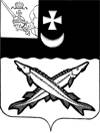 КОНТРОЛЬНО-СЧЕТНАЯ КОМИССИЯ БЕЛОЗЕРСКОГО МУНИЦИПАЛЬНОГО РАЙОНА  ЗАКЛЮЧЕНИЕ на отчет об исполнении бюджета Шольского сельского поселения за 9 месяцев 2019 года 11 ноября 2019 года         Заключение КСК района  на отчет об исполнении бюджета Шольского сельского поселения за 9 месяцев 2019 года подготовлено в соответствии с Положением  «О контрольно-счетной  комиссии Белозерского муниципального района», иными нормативными правовыми актами Российской Федерации.    При подготовке заключения использованы отчетность и информационные материалы, представленные Финансовым управлением Белозерского муниципального района.В соответствии с решением Совета Шольского сельского поселения от 29.05.2019 №14 «Об утверждении Положения о бюджетном процессе в Шольском сельском поселении»  отчет об исполнении  бюджета поселения (ф.0503117) за первый квартал, полугодие и девять месяцев текущего финансового года утверждается постановлением администрации поселения и направляется  в Совет поселения и контрольно-счетную комиссию района (далее – КСК района).   Отчет об исполнении  бюджета поселения за 9 месяцев 2019 года  (далее – отчет об исполнении бюджета) утвержден постановлением администрации Шольского сельского поселения от 17.10.2019  № 110 и представлен в КСК района  в соответствии с п. 4 статьи 7.1 Положения  о бюджетном процессе в Шольском сельском поселении. Анализ отчета об исполнении бюджета проведен КСК района в следующих целях:сопоставления исполненных показателей  бюджета поселения за 9 месяцев 2019 года с годовыми назначениями, а также с показателями за аналогичный период предыдущего года;выявления возможных несоответствий (нарушений) и подготовки предложений, направленных на их устранение.Общая характеристика бюджета поселенияОтчет об исполнении бюджета поселения составлен в форме приложений: 1 – по доходам бюджета поселения, 2 – по расходам  бюджета поселения по разделам, подразделам классификации расходов, 3 – по источникам внутреннего финансирования дефицита бюджета поселения.    Основные характеристики  бюджета поселения  на 2019 год утверждены решением Совета Шольского сельского поселения от  24.12.2018 №34. Изменения в решение Совета поселения «О  бюджете Шольского сельского поселения на 2019 год и плановый период 2020 и 2021 годов» в отношении основных характеристик  за 9 месяцев  2019 года   вносились 5 раз (решение от 28.02.2019 №9, решение от 29.03.2019 №12, решение от 29.05.2019 №13, решение от 28.06.2019 №19, решение от 25.09.2019 №20).   В результате внесенных изменений в бюджет поселения:- объем доходов увеличен на 5612,4 тыс. руб. или в 2,0 раза и составил 11214,5 тыс. руб.;- объем расходов увеличен на 5655,7 тыс. руб.   или в 2,0 раза и составил 11257,8 тыс. руб.;- утвержден дефицит бюджета в сумме 43,3 тыс. руб. (в пределах остатка средств на счете по учету средств бюджета по состоянию на 01 января 2019 года).    За 9 месяцев  2019 года доходы бюджета поселения составили   8326,5 тыс. рублей  или  74,2% к годовым назначениям, в том числе налоговые и неналоговые доходы – 893,2 тыс. руб. (66,5%), безвозмездные поступления – 7433,3 тыс. руб. (75,3%).     Расходы  бюджета поселения исполнены в сумме 8194,8  тыс. руб. или 72,8% к утвержденным годовым назначениям.Исполнение основных характеристик  бюджета поселения за 9 месяцев 2019 года в сравнении с аналогичным периодом 2018 года характеризуется следующими данными.Таблица № 1                                                                                       тыс. рублейПо сравнению с аналогичным периодом  2018 года доходы  бюджета поселения увеличились  на 4488,3 тыс. руб.  или в 2,2 раза;  расходы увеличились  на 4662,7 тыс. руб.  или в 2,3 раза. Бюджет поселения за 9 месяцев  2019 года исполнен с профицитом в сумме 131,7 тыс. руб., за аналогичный период 2018 года бюджет исполнен с профицитом в сумме 306,1 тыс. руб.Доходы  бюджета поселения          Налоговые и неналоговые доходы исполнены в сумме  893,2 тыс. руб. или 66,5% к утвержденным назначениям в сумме 1343,8 тыс. руб. По сравнению с аналогичным периодом  2018 года налоговые и неналоговые доходы увеличились на 67,6 тыс. руб. или на 8,2%. Данные по поступлению доходов в бюджет поселения приведены в приложении №1.Налоговые доходы исполнены в сумме 652,4 тыс. руб. или на 59,1% к плановым назначениям в сумме 1103,0 тыс. руб. В отчетном периоде основным источником налоговых доходов  бюджета поселения являлся налог на доходы физических лиц. Общий объем указанного налога  составил 564,1 тыс. руб.  или  76,3% от запланированной суммы в 739,0 тыс. руб.  Доля налога на доходы физических лиц в налоговых доходах бюджета составляет 86,5%, что на 11,7% больше уровня 2018 года. Основные налогоплательщики в бюджет Шольского сельского поселения:- АО «Белозерский леспромхоз»;- МОУ «Шольская СОШ»;- БУЗ ВО «Белозерская ЦРБ».  Поступление налога на имущество физических лиц  за 9 месяцев 2019 года составило 42,9 тыс. руб. или 15,8% от плановых назначений. По сравнению с аналогичным периодом  2018 года поступления  налога на имущество физических лиц  сократилось на 82,7 тыс. руб. или в 2,9 раза.   Поступление земельного налога составило 36,0 тыс. руб.  или 46,2% от плановых назначений. По сравнению с аналогичным периодом  2018 года поступление земельного налога снизилось  на 2,8 тыс. руб.  или на 7,2%.   Доходы от уплаты государственной пошлины за 9 месяцев 2019 года составили  9,4 тыс. руб. По сравнению с аналогичным периодом 2018 года поступления  государственной пошлины  снизилось  на 4,3 тыс. руб. или  на 31,4%.  Неналоговые доходы на 2019 год  запланированы в размере 240,8 тыс. руб.,  за 9 месяцев 2019 года в бюджет поселения  поступили в размере 240,8 тыс. руб.Доходы от  реализации иного имущества за 9 месяцев 2019 года  поступили в размере 170,8 тыс. руб. (продажа служебного автомобиля и трактора), запланированы на год в размере 170,8 тыс. руб.  За аналогичный период  2018 года таких поступлений не было при плановых назначениях в размере 131,0 тыс. руб.Прочие неналоговые доходы за 9 месяцев  2019 года поступили в сумме 70,0 тыс. рублей или 100,0% от плановых назначений. По сравнению с аналогичным периодом  2018 года поступления снизились  на 18,3 тыс. руб. или на 20,7%.           Согласно данным таблицы 1  по поступлениям собственных доходов можно сделать вывод, что за 9 месяцев 2019 года в сравнении с аналогичным периодом 2018 года  по всем налоговым доходам, за исключением налога на доходы физических лиц, наблюдается  отрицательная   динамика. По поступлениям неналоговых доходов, за исключением доходов от реализации иного имущества, динамика также отрицательная. Безвозмездные поступления          Безвозмездные поступления в бюджет поселения составили 7433,3 тыс. руб. или  75,3 % к утвержденным назначениям в сумме 9870,7 тыс. руб. По сравнению с аналогичным периодом  2018 года безвозмездные поступления увеличились   на 4420,7 тыс. руб., их доля в общих доходах бюджета поселения составила 89,3%. В отчетном периоде дотации бюджетам сельских поселений на  поддержку мер по  обеспечению сбалансированности бюджетов  поступили в сумме 2090,2 тыс. рублей или 86,2% к утвержденным назначениям в сумме 2426,0 тыс. руб. По сравнению с аналогичным периодом 2018 года поступление дотаций увеличилось   на 1229,8 тыс. руб. или в 2,4 раза.В отчетном периоде дотации бюджетам сельских поселений на  выравнивание бюджетной обеспеченности поступили в сумме 2017,1  тыс. руб. или 98,0% к утвержденным назначениям в сумме 2059,0 тыс. руб. По сравнению с аналогичным периодом  2018 года поступление дотаций увеличилось   на  854,1 тыс. руб. или в 1,7 раза.Субвенции за 9 месяцев 2019 года поступили в сумме 69,5 тыс. рублей или 75,1% к утвержденным назначениям в сумме 92,5 тыс. руб. Субсидии бюджетам поселений за 9 месяцев 2019 года поступали в сумме 1342,8 тыс. рублей или 80,9% при утвержденных  годовых назначениях   1660,5 тыс. руб.  Межбюджетные трансферты, передаваемые бюджетам сельских поселений из бюджетов муниципальных районов на осуществление  части полномочий по решению вопросов местного значения в соответствии с заключенными соглашениями, за 9 месяцев 2019 года составили 1808,4 тыс. рублей или 51,5% от утвержденных назначений.  По сравнению с аналогичным периодом  2018 года поступление увеличилось   на  1232,7  тыс. руб. или в 3,1 раза.Прочие безвозмездные поступления составили 105,3 тыс. руб.,  за аналогичный период 2018 года такие поступления составили 23,3 тыс. руб. Плановый показатель на 2019 год составляет 120,7 тыс. руб.  Кассовый план по доходам  на 9 месяцев 2019 года утвержден в объеме 8316,8 тыс. рублей или  74,2% от годовых назначений, исполнение составило 100,1 %.Расходы  бюджета поселения Расходы  бюджета на 2019 год первоначально были утверждены в сумме 5602,1 тыс. руб. В течение 9 месяцев  2019 года плановый объем расходов уточнялся  пять  раз и в окончательном варианте составил 11257,8 тыс. руб., что больше первоначального плана в 2,0 раза.Исполнение  бюджета по разделам классификации расходов отражено в приложении №2.За 9 месяцев 2019 года расходы  бюджета поселения  исполнены в сумме 8194,8 тыс. руб. или на 72,8% (9 месяцев  2018 года – 54,5%). По сравнению с аналогичным периодом  2018 года расходы увеличились  на 4662,7 тыс. руб. или в 2,3 раза. Исполнение бюджета поселения по расходам от уточненного на год по разделам составило:- «Общегосударственные вопросы» - 83,3%;- «Национальная оборона» - 70,6%;- «Национальная безопасность и правоохранительная деятельность» - 100,0%;- «Национальная экономика» - 75,3%;- «Жилищно-коммунальное хозяйство» - 76,7%;- «Образование» - 74,3%;- «Культура, кинематография» - 50,0%.Социальная направленность в поселении отсутствует - расходы на социальную сферу составляют незначительную часть в общей сумме расходов.В отчетном периоде  бюджет поселения  исполнен ниже 75% (плановый процент исполнения) по разделам «Национальная оборона», «Образование», «Культура, кинематография». По разделам «Социальная политика» и «Охрана окружающей среды» расходы не произведены. Дефицит  бюджета поселения    Первоначальным решением Совета поселения дефицит не утвержден.  Решением Совета Шольского сельского поселения от 28.02.2019 №9 дефицит утвержден в размере  43,3 тыс. руб. или 3,4% от общего объема доходов без учета объема безвозмездных поступлений.   Бюджет поселения за 9 месяцев  2019 года исполнен с профицитом в размере 131,7 тыс. руб.Сведения по дебиторской и кредиторской задолженности к отчету не приложены, дополнительно контрольно-счетной комиссией не запрашивались, в связи с этим анализ дебиторско-кредиторской задолженности  не произведен.Вывод           1. Бюджет Шольского сельского поселения за  9 месяцев  2019 года исполнен:- по доходам в сумме  8326,5 тыс. рублей  или на 74,2%;            - по расходам  в сумме 8194,8 тыс. рублей  или на 72,8%;            - с профицитом – 131,7 тыс.  рублей.	2. Поступления от налоговых доходов составили 652,4 тыс. руб. или 59,1% к годовому бюджету.          3. Поступления от неналоговых доходов составили 240,8 тыс. руб. или 100,0% к годовому бюджету.          4. Объем безвозмездных поступлений составил 7433,3 тыс. руб. или 75,3 % к годовому бюджету.Аудитор контрольно-счетной комиссии Белозерского муниципального района:                        В.М.ВикуловаНаименованиеИсполнение за 9 месяцев  2018 годаПлан  2019   года (в первоначальной редакции)План 2019 года (в уточненной редакции)Исполнение за 9 месяцев  2019 года % исполнения гр.5/гр.4Отклоне ние уточнен. показате лей от первоначально утвержден. (гр. 4-гр.3)Отношение уточнен. показателей к первоначально утвержденным ( %) гр.4/гр.3Отклонение 9 месяцев  2019 года от 9 месяцев  2018 (гр.5-гр.2)Отношение 9 месяцев 2019 года к 9 месяцам 2018        ( %)(гр.5/ гр.2)12345678910Всего доходов3838,25602,111214,58326,574,25612,4200,24488,3216,9Всего расходов3532,15602,111257,88194,872,85655,7201,04662,7232,0Дефицит (+), профицит (-)  -306,1+43,3-131,7